Календарь мероприятий АСЭРГРУППна 2023 годРегистрационный взнос (ОЧНОЕ УЧАСТИЕ) включает участие во всех заседаниях мероприятия, питание во время мероприятия (обед, кофе-брейки), раздаточные материалы, Сертификат участника, презентации спикеров в электронном виде (по итогам мероприятия).Регистрационный взнос (ОНЛАЙН УЧАСТИЕ) включает дистанционное участие в работе заседаний мероприятия (просмотр с одного устройства), предоставление электронного Сертификата участника и презентаций спикеров в электронном виде (по итогам мероприятия), возможность просмотра записей лекций в течение 30 календарных дней после мероприятия.Будем рады видеть представителей Вашей организации среди участников наших мероприятий!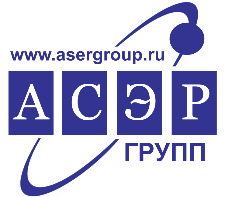 ООО «Группа Компаний «Агентство социально-экономического развития»Адрес местонахождения: 127015, г. Москва, Бумажный проезд, д. 14, стр. 1Для корреспонденции:127137, г. Москва, а/я 46ИНН 7707698826, КПП 771401001, ОГРН 1097746103443Тел: (495) 532-61-59, E-mail: info@asergroup.ruWeb site: www.asergroup.ruДатыМероприятияЦена (за 1 уч./ руб.)Цена (за 1 уч./ руб.)ДатыМероприятияОЧНООНЛАЙНФЕВРАЛЬФЕВРАЛЬ15Земли лесного фонда 2023, XXIII Всероссийская конференция-26 30016Публичные сервитуты, охранные зоны и самовольное строительство 2023,VIII Всероссийская конференция-26 30021Правовое регулирование аквакультуры 2023, V Всероссийская конференция  -18 200мартмарт22-23Корпоративное управление: правовое регулирование 2023, XVII Всероссийский конгресс-29 80029-30Государственное регулирование градостроительства 2023, XXII Всероссийский конгресс, Москва39 60029 800апрельапрель4-5Государственное регулирование охраны окружающей среды и обеспечения экологической безопасности 2023, XXIII Всероссийский конгресс, Москва48 60032 60018-19IV Всероссийский земельно-имущественный форум 2023, Сочи48 60032 60020-21Всероссийский форум по недропользованию 2023, Сочи48 60032 600МАЙМАЙ18-19Интеллектуальная собственность: регистрация, использование, защита и авторские вознаграждения 2023,XVI Всероссийский конгресс-24 80023Трудовые отношения: новое законодательство и судебная практика 2023, IV Всероссийская конференция-18 200ИЮНЬИЮНЬ6-7Регулирование земельно-имущественных отношений 2023, XXVIII Всероссийский конгресс, Москва48 60032 600ИЮЛЬИЮЛЬ5Линейные объекты: правовое регулирование 2023, XXIII Всероссийский конгресс, Москва34 80026 3006Изменения градостроительного и земельного законодательства 2023,VIII Всероссийская конференция, Москва34 80026 300СЕНТЯБРЬСЕНТЯБРЬ14Земли лесного фонда 2023, XXIV Всероссийская конференция, Москва-26 30015Земли водного фонда 2023, Всероссийская конференция    -18 20023Интеллектуальная собственность на фармацевтическом рынке: нормативно-правовое регулирование и практика 2023, Всероссийская конференция-18 200ОКТЯБРЬОКТЯБРЬ3-4II Всероссийский экологический форум 2023, Сочи48 60032 6005-6V Всероссийский земельно-имущественный форум 2023, Сочи48 60032 60018-19Государственное регулирование градостроительства 2023, XXIII Всероссийский конгресс, Москва39 60029 80025-26Государственное регулирование недропользования 2023, XXV Всероссийский конгресс, Москва48 60032 600НОЯБРЬНОЯБРЬ22-23Государственное регулирование охраны окружающей среды и обеспечения экологической безопасности 2023, XXIV Всероссийский конгресс, Москва48 60032 60029-30Регулирование земельно-имущественных отношений 2023, XXIX Всероссийский конгресс, Москва48 60032 600декабрьдекабрь5-6Таможенное регулирование и администрирование 2023, XVII Всероссийский конгресс-24 8007Линейные объекты: правовое регулирование 2023, XXIV Всероссийский конгресс, Москва34 80026 300